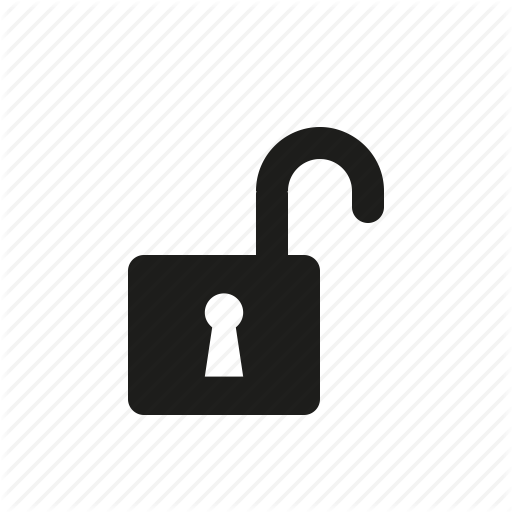 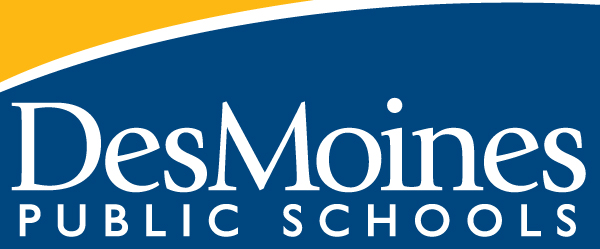 Standards-Referenced Grading BasicsThe teacher designs instructional activities that grow and measure a student’s skills in the elements identified on our topic scales. Each scale features many such skills and knowledges, also called learning targets. These are noted on the scale below with letters (A, B, C) and occur at Levels 2 and 3 of the scale. In the grade book, a specific learning activity could be marked as being 3A, meaning that the task measured the A item at Level 3.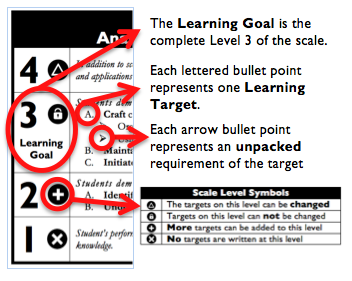 When identifying a Topic Score, the teacher looks at all evidence for the topic. The table to the right shows which Topic Score is entered based on what the Body of Evidence shows. Only scores of 4, 3.5, 3, 2.5, 2, 1.5, 1, and 0 can be entered as Topic Scores.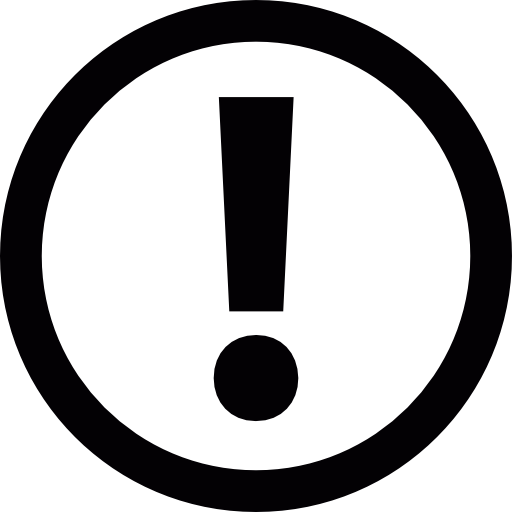 Multiple OpportunitiesIt’s not about going back to do a retake, or back to redo something; it’s about going forward, continually scaffolding student learning through multiple opportunities, and noting that improved learning. Our curriculum builds on itself. “Multiple opportunities” are about taking an assessment and connecting it to past topics. They’re about allowing students to demonstrate their learning multiple times in units after their current unit or when learning is scaffolded into future units. Multiple Opportunities suggestions will be noted in the guide to the right of the scales. Here you will see initial thinking of connections to other topics. This is also a place where teachers can add connections developed through their PLCs. Course Map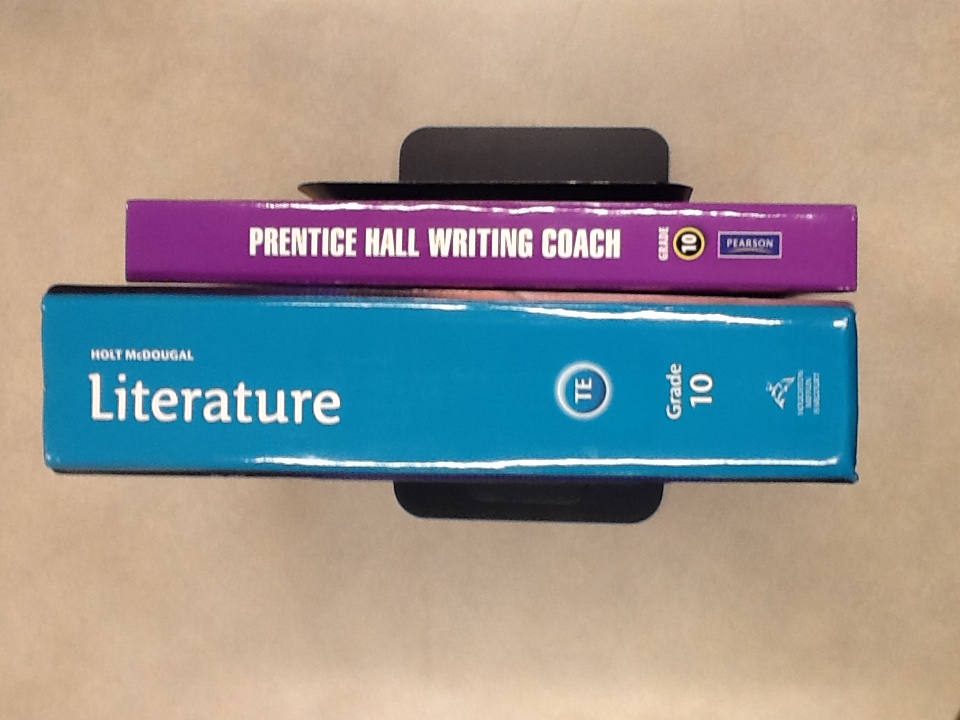 Extended Topics 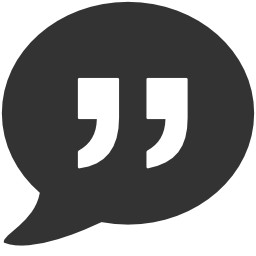 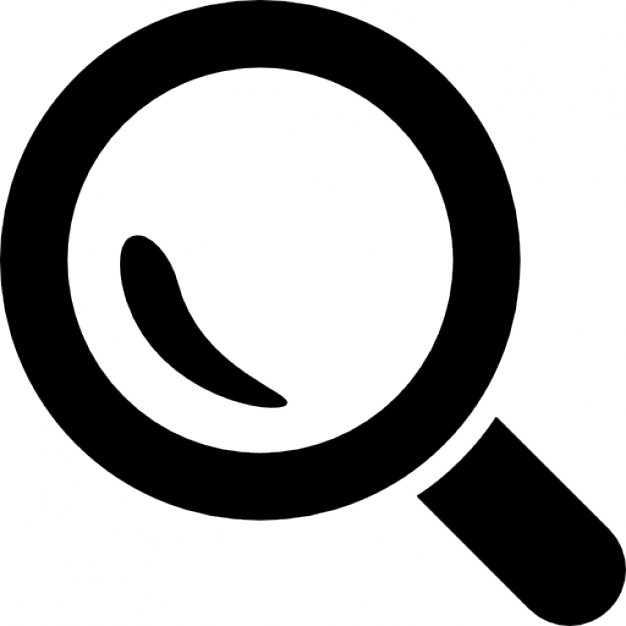 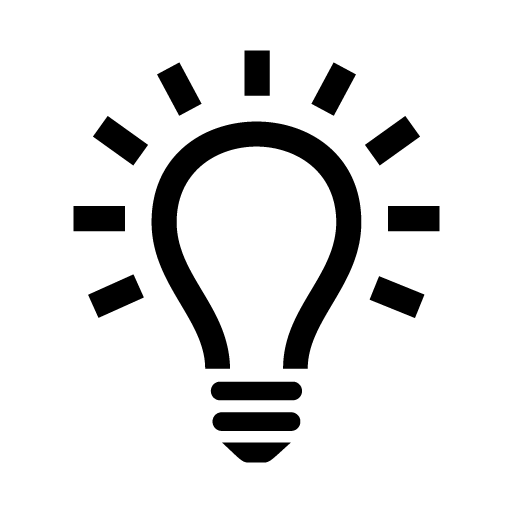 These standards are derived from both the Core (CCSS ELA L 1 and CCSS ELA L 2) and the ACT College and Career Readiness Standards for English.If time permits or the quality of student writing calls for it, there may be significant advantage in circling back to the skills from the English I Applying Grammar and Mechanics scale.Unit 1: Survey of Fiction Unit 2: Literary Analysis Unit 3: Speech and Argument Unit 4: The Study of Non-Fiction Evidence shows the student can...Topic ScoreDemonstrate all learning targets from Level 3 and Level 44.0Demonstrate all learning targets from Level 3 with partial success at Level 43.5Demonstrate all learning targets from Level 33.0Demonstrate at least half of the Level 3 learning targets2.5Demonstrate all learning targets from Level 2 but none of the learning targets from Level 32.0Demonstrate at least half of the Level 2 learning targets and no Level 3 learning targets1.5Demonstrate none of the learning targets from Level 2 or Level 31.0Produce no evidence appropriate to the learning targets at any level0UnitEstimated DurationContent StandardsGrading TopicsExtended TopicsUnit One:Survey of Fiction9 weeksReading Literature 1Reading Literature 3Analyzing Complex CharactersCollected and ReportedConstructing Writing [W4, W5, L3]Mastering Vocabulary [RL4, RI4, L4]Collaborating in Discussions [SL1]Applying Grammar and 
Mechanics 1 [L1, L2]Collected and Reported UNSCOREDComprehending Text [RL10, RI10]Unit One:Survey of Fiction9 weeksReading Literature 2Analyzing ThemeCollected and ReportedConstructing Writing [W4, W5, L3]Mastering Vocabulary [RL4, RI4, L4]Collaborating in Discussions [SL1]Applying Grammar and 
Mechanics 1 [L1, L2]Collected and Reported UNSCOREDComprehending Text [RL10, RI10]Unit Two:Literary Analysis9 weeksWriting 1Writing 9Writing Text AnalysesCollected and ReportedConstructing Writing [W4, W5, L3]Mastering Vocabulary [RL4, RI4, L4]Collaborating in Discussions [SL1]Applying Grammar and 
Mechanics 1 [L1, L2]Collected and Reported UNSCOREDComprehending Text [RL10, RI10]Unit Three:Speech and Argument9 weeksReading Informational Text 6Reading Informational Text 8Speaking and Listening 3Evaluating Arguments and PurposeCollected and ReportedConstructing Writing [W4, W5]Applying Grammar and 
Mechanics 2 [L1, L2]Collaborating in Discussions [SL1]Comprehending Text [RL10, RI10] Mastering Vocabulary [RL4, RI4, L4]Unit Three:Speech and Argument9 weeksSpeaking and Listening 2Speaking and Listening 4Speaking and Listening 5Constructing SpeechesCollected and ReportedConstructing Writing [W4, W5]Applying Grammar and 
Mechanics 2 [L1, L2]Collaborating in Discussions [SL1]Comprehending Text [RL10, RI10] Mastering Vocabulary [RL4, RI4, L4]Unit Three:Speech and Argument9 weeksSpeaking and Listening 2Speaking and Listening 4Speaking and Listening 5Delivering PresentationsCollected and ReportedConstructing Writing [W4, W5]Applying Grammar and 
Mechanics 2 [L1, L2]Collaborating in Discussions [SL1]Comprehending Text [RL10, RI10] Mastering Vocabulary [RL4, RI4, L4]Unit Four:The Study of Non-Fiction9 weeksReading Informational Text 2Reading Informational Text 3Reading Informational Text 5Reading Informational Text 9Integrating Multiple TextsCollected and ReportedConstructing Writing [W4, W5]Applying Grammar and 
Mechanics 2 [L1, L2]Collaborating in Discussions [SL1]Comprehending Text [RL10, RI10] Mastering Vocabulary [RL4, RI4, L4]Unit Four:The Study of Non-Fiction9 weeksReading Informational Text 1Writing 2Writing Informative/ Explanatory TextsCollected and ReportedConstructing Writing [W4, W5]Applying Grammar and 
Mechanics 2 [L1, L2]Collaborating in Discussions [SL1]Comprehending Text [RL10, RI10] Mastering Vocabulary [RL4, RI4, L4]Grading Topic:Constructing WritingGrading Topic:Constructing WritingGrading Topic:Constructing Writing4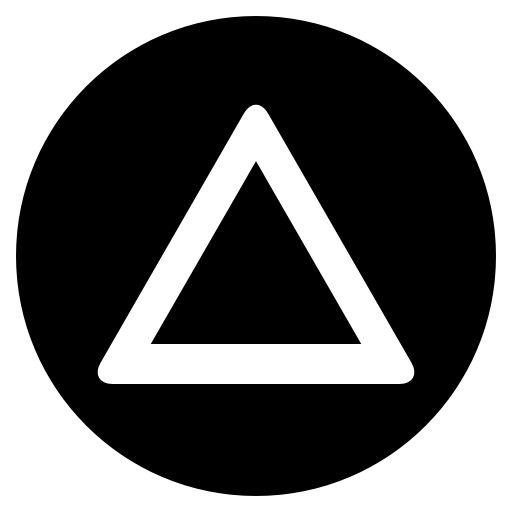 In addition to meeting the Learning Goal, the student demonstrates a command of voice and style that rises above formulaic writing.3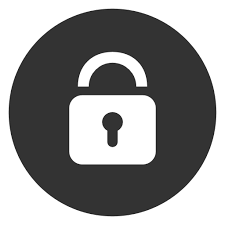 Students demonstrate they have the ability to:Produce clear and coherent writing in which the development, organization, and style are appropriate to the task, purpose, and audienceDevelop and strengthen writing by planning, revising, and editing as needed, focusing on addressing what is most significant for a specific purpose and audienceUse technology, including the Internet, to produce, publish, and present individual or shared writing products, taking advantage of technology's capacity to link to other information and to display information flexibly and dynamicallyLearning GoalLearning GoalStudents demonstrate they have the ability to:Produce clear and coherent writing in which the development, organization, and style are appropriate to the task, purpose, and audienceDevelop and strengthen writing by planning, revising, and editing as needed, focusing on addressing what is most significant for a specific purpose and audienceUse technology, including the Internet, to produce, publish, and present individual or shared writing products, taking advantage of technology's capacity to link to other information and to display information flexibly and dynamically2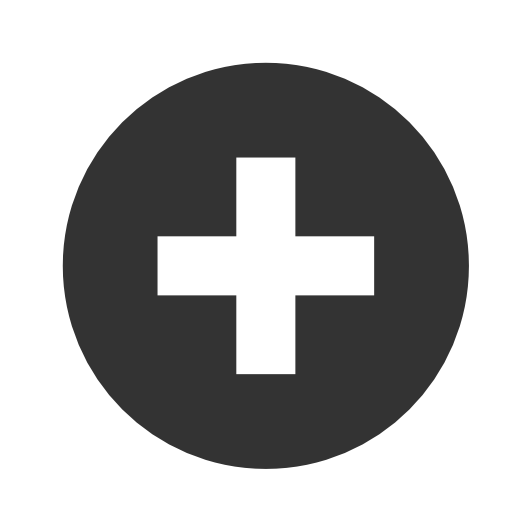 Students demonstrate they have the ability to:Describe the task, purpose, and audience for a given writing taskProduce writing that attends to the requirements of a specific task or promptProduce writing for a specific purposeProduce writing with a specific audience in mindProduce writing with organization (a clear beginning, middle, and end)Produce writing with consistent style (formal or informal)Plan the development of writing using a template or graphic organizer1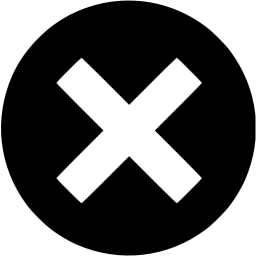 Student’s performance reflects insufficient progress towards foundational skills and knowledge.Grading Topic:Mastering VocabularyGrading Topic:Mastering VocabularyGrading Topic:Mastering Vocabulary4In addition to meeting the Learning Goal, students demonstrate in-depth inferences and applications:Make critical decisions from amongst several words with similar denotations but different connotations to best support the purpose of a written pieceAnalyze examples of words and phrases that exemplify domain-specific vocabulary to effectively define the vocabulary term under study3Students demonstrate they have the ability to:Determine figurative, connotative, and technical meanings of wordsUse context as a clue to the meaning of a word or phraseIdentify and correctly use patterns of word changes that indicate different meanings or parts of speechAnalyze the cumulative impact of specific word choices on meaning and tone in a textLearning GoalLearning GoalStudents demonstrate they have the ability to:Determine figurative, connotative, and technical meanings of wordsUse context as a clue to the meaning of a word or phraseIdentify and correctly use patterns of word changes that indicate different meanings or parts of speechAnalyze the cumulative impact of specific word choices on meaning and tone in a text2Students demonstrate they have the ability to:Consult reference materials, both print and digital, to find the pronunciation or a word or determine or clarify its precise meaning or its part of speechVerify the preliminary determination of the meaning of a word or phrase1Student’s performance reflects insufficient progress towards foundational skills and knowledge.Grading Topic:Collaborating in DiscussionsGrading Topic:Collaborating in DiscussionsGrading Topic:Collaborating in Discussions4In addition to the Learning Goal, the student demonstrates a command of collaboration and discussion that reflects leadership and insightfulness.3Students initiate and engage effectively in a range of collaborative discussions with diverse partners on topics and texts, building on others’ ideas and expressing their own clearly and persuasively:Come to discussions prepared, having read and researched material under study; explicitly draw on that preparation by referring to evidence from texts and other research on the topic to stimulate a thoughtful, well-reasoned exchange of ideasPropel conversations by posing and responding to questions that relate the current discussion to broader themes or larger ideas; actively incorporate others into the discussion; clarify, verify, or challenge ideas and conclusionsRespond thoughtfully to diverse perspectives; summarize points of agreement and disagreement, and, when warranted, qualify or justify their own views and understanding and make new connections in light of the evidence and reasoning presentedLearning GoalLearning GoalStudents initiate and engage effectively in a range of collaborative discussions with diverse partners on topics and texts, building on others’ ideas and expressing their own clearly and persuasively:Come to discussions prepared, having read and researched material under study; explicitly draw on that preparation by referring to evidence from texts and other research on the topic to stimulate a thoughtful, well-reasoned exchange of ideasPropel conversations by posing and responding to questions that relate the current discussion to broader themes or larger ideas; actively incorporate others into the discussion; clarify, verify, or challenge ideas and conclusionsRespond thoughtfully to diverse perspectives; summarize points of agreement and disagreement, and, when warranted, qualify or justify their own views and understanding and make new connections in light of the evidence and reasoning presented2Students demonstrate they have the ability to:Work with peers to set rules for collegial discussions and decision-making, clear goals and deadlines, and individual roles as neededParticipate actively in one-on-one, small-group, or class discussions in a thoughtful and appropriate mannerPrepare for participation in a discussion1Student’s performance reflects insufficient progress towards foundational skills and knowledge.Grading Topic:Comprehending TextGrading Topic:Comprehending TextGrading Topic:Comprehending Text4Students demonstrate they have the ability to:Read text at the 1267+ Lexile level (Advanced)RIT range 237+3.5Students demonstrate they have the ability to:Read text at the 1177-1266 Lexile level (Proficient)RIT range 232-2363Students demonstrate they have the ability to:Read text at the 1087-1176 Lexile level (Proficient)RIT range 227-2312.5Students demonstrate they have the ability to:Read text at the 997-1086 Lexile level (Basic)RIT range 222-2262Students demonstrate they have the ability to:Read text at the 907-996 Lexile level (Basic)RIT range 217-2211.5Students demonstrate they have the ability to:Read text at the 565-906 Lexile level (Below Basic)RIT range 198-2161Students demonstrate they have the ability to:Read text at the BR-564 Lexile level (Below Basic)RIT range 100-197Grading Topic:Applying Grammar and MechanicsGrading Topic:Applying Grammar and MechanicsGrading Topic:Applying Grammar and MechanicsGrading Topic:Applying Grammar and MechanicsGrading Topic:Applying Grammar and MechanicsGrading Topic:Applying Grammar and MechanicsGrading Topic:Applying Grammar and MechanicsGrading Topic:Applying Grammar and MechanicsGrading Topic:Applying Grammar and Mechanics4444324444Learning GoalLearning Goal2Semester 1Students:Use apostrophes to form possessives, including irregular plural nounsUse a semicolon to join related independent clausesStudents:Use apostrophes to form possessives, including irregular plural nounsUse a semicolon to join related independent clausesStudents:Use apostrophes to form possessives, including irregular plural nounsUse a semicolon to join related independent clausesStudents:Use apostrophes to form possessives, including irregular plural nounsUse a semicolon to join related independent clausesStudents:Use punctuation to set off complex parenthetical elementsUse apostrophes to form simple possessive nounsStudents:Use punctuation to set off complex parenthetical elementsUse apostrophes to form simple possessive nounsStudents:Use commas to avoid obvious ambiguity (e.g., to set off a long introductory element from the rest of the sentence when a misreading is possible)Use commas to set off simple parenthetical elementsStudents:Use commas to avoid obvious ambiguity (e.g., to set off a long introductory element from the rest of the sentence when a misreading is possible)Use commas to set off simple parenthetical elementsSemester 2Students:Correctly use reflexive pronouns, the possessive pronouns its and your, and the relative pronouns who and whomUse the appropriate word in less-common confused pairs (e.g. allude and elude)Students:Correctly use reflexive pronouns, the possessive pronouns its and your, and the relative pronouns who and whomUse the appropriate word in less-common confused pairs (e.g. allude and elude)Students:Correctly use reflexive pronouns, the possessive pronouns its and your, and the relative pronouns who and whomUse the appropriate word in less-common confused pairs (e.g. allude and elude)Students:Correctly use reflexive pronouns, the possessive pronouns its and your, and the relative pronouns who and whomUse the appropriate word in less-common confused pairs (e.g. allude and elude)Students:Ensure pronoun-antecedent agreement when the pronoun and antecedent occur in separate clauses or sentencesRecognize and correct vague and ambiguous pronounsStudents:Ensure pronoun-antecedent agreement when the pronoun and antecedent occur in separate clauses or sentencesRecognize and correct vague and ambiguous pronounsStudents:Use idiomatically appropriate prepositions, especially in combination with verbs (e.g., long for, appeal to)Recognize and correct expressions that deviate from idiomatic EnglishStudents:Use idiomatically appropriate prepositions, especially in combination with verbs (e.g., long for, appeal to)Recognize and correct expressions that deviate from idiomatic English11Student’s performance reflects insufficient progress towards foundational skills and knowledge.Student’s performance reflects insufficient progress towards foundational skills and knowledge.Student’s performance reflects insufficient progress towards foundational skills and knowledge.Student’s performance reflects insufficient progress towards foundational skills and knowledge.Student’s performance reflects insufficient progress towards foundational skills and knowledge.Student’s performance reflects insufficient progress towards foundational skills and knowledge.Grading Topic:Analyzing Complex CharactersGrading Topic:Analyzing Complex CharactersGrading Topic:Analyzing Complex Characters4In addition to meeting the Learning Goal, students demonstrate in-depth inferences and applications:Possible Target: Decision-Making3Students demonstrate they have the ability to:Analyze how complex characters (for example, those with multiple or conflicting motivations) develop over the course of a text and cite textual evidence to support this analysisAnalyze how complex characters interact with other characters in a text and cite textual evidence to support this analysisAnalyze how complex characters advance the plot or develop the theme of a text and cite textual evidence to support this analysis Learning GoalLearning GoalStudents demonstrate they have the ability to:Analyze how complex characters (for example, those with multiple or conflicting motivations) develop over the course of a text and cite textual evidence to support this analysisAnalyze how complex characters interact with other characters in a text and cite textual evidence to support this analysisAnalyze how complex characters advance the plot or develop the theme of a text and cite textual evidence to support this analysis 2Students demonstrate they have the ability to:Describe complex characters using textual evidenceDescribe what a text says explicitly and draw inferences about a character or the character’s influence on the textDraw logical inferences from a text1Student’s performance reflects insufficient progress towards foundational skills and knowledge.Grading Topic:Analyzing ThemeGrading Topic:Analyzing ThemeGrading Topic:Analyzing Theme4In addition to meeting the Learning Goal, students demonstrate in-depth inferences and applications:Possible Target: Investigation3Students demonstrate they have the ability to:Analyze the development of a theme over the course of a text, including how it emerges and is refined by specific details, and cite textual evidence to support this analysisLearning GoalLearning GoalStudents demonstrate they have the ability to:Analyze the development of a theme over the course of a text, including how it emerges and is refined by specific details, and cite textual evidence to support this analysis2Students demonstrate they have the ability to:Determine an accurate theme of a textConstruct a theme statementDescribe what a text says explicitly and draw logical inferences1Student’s performance reflects insufficient progress towards foundational skills and knowledge.Grading Topic:Writing Text AnalysesGrading Topic:Writing Text AnalysesGrading Topic:Writing Text Analyses4In addition to meeting the Learning Goal, students demonstrate a command of voice and style that rises above formulaic writing.3Write 3+ page literary analyses of substantive topics in texts, using valid reasoning and relevant and sufficient evidence:Draw evidence from literature to support analysis and reflection Introduce precise claims about literatureAddress a variety of literary devices (allegory, imagery, motif, symbol, tone, etc.) in analysis of literatureDevelop claims fully, supplying evidence for each point while pointing out the strengths and limitations of bothUse words, phrases, and clauses to create cohesion and clarify the relationships among claims, evidence, and explanationsEstablish and maintain a formal style and objective tone while attending to the norms and conventions of a literary analysisProvide a conclusion that follows from and reflects upon the analysis presentedLearning GoalLearning GoalWrite 3+ page literary analyses of substantive topics in texts, using valid reasoning and relevant and sufficient evidence:Draw evidence from literature to support analysis and reflection Introduce precise claims about literatureAddress a variety of literary devices (allegory, imagery, motif, symbol, tone, etc.) in analysis of literatureDevelop claims fully, supplying evidence for each point while pointing out the strengths and limitations of bothUse words, phrases, and clauses to create cohesion and clarify the relationships among claims, evidence, and explanationsEstablish and maintain a formal style and objective tone while attending to the norms and conventions of a literary analysisProvide a conclusion that follows from and reflects upon the analysis presented2Students demonstrate they have the ability to:Construct a thesisEstablish a claim and provide relevant evidence for the claimWrite analysis using a template or graphic organizer1Student’s performance reflects insufficient progress towards foundational skills and knowledge.Grading Topic:Evaluating Arguments and PurposeGrading Topic:Evaluating Arguments and PurposeGrading Topic:Evaluating Arguments and Purpose4In addition to meeting the Learning Goal, students demonstrate in-depth inferences and applications:Possible Target: Decision-Making3Students demonstrate they have the ability to:Analyze how an author or speaker uses rhetorical appeals (ethos, logos, pathos) to advance their position or purpose and address the intended audience of a text or speechEvaluate whether the claims and evidence in an argument are relevant and sufficientAnalyze the validity of reasoning used in an argument (paying particular attention to false statements and fallacious reasoning)Learning GoalLearning GoalStudents demonstrate they have the ability to:Analyze how an author or speaker uses rhetorical appeals (ethos, logos, pathos) to advance their position or purpose and address the intended audience of a text or speechEvaluate whether the claims and evidence in an argument are relevant and sufficientAnalyze the validity of reasoning used in an argument (paying particular attention to false statements and fallacious reasoning)2Students demonstrate they have the ability to:Identify the audience of a text or speechIdentify a speaker’s or author’s positionDelineate the argument and specific claims in a text or speechIdentify evidence and reasoning used by an author or speaker to support his or her messageIdentify examples of false statements and fallacious reasoning in isolation1Student’s performance reflects insufficient progress towards foundational skills and knowledge.Grading Topic:Constructing SpeechesGrading Topic:Constructing SpeechesGrading Topic:Constructing Speeches4In addition to meeting the Learning Goal, students demonstrate a command of language and organization that rises above formulaic speech writing.3Students demonstrate they have the ability to:Construct a speech that presents information, findings, and supporting evidence clearly, concisely, and logically such that listeners can follow the line of reasoning and the organization, development, substance, and style are appropriate to purpose, audience and task Integrate information from multiple sources of information presented in diverse media or formats (for example, visually, quantitatively, orally)Evaluate the credibility and accuracy of multiple sources of information presented in diverse media or formatsLearning GoalLearning GoalStudents demonstrate they have the ability to:Construct a speech that presents information, findings, and supporting evidence clearly, concisely, and logically such that listeners can follow the line of reasoning and the organization, development, substance, and style are appropriate to purpose, audience and task Integrate information from multiple sources of information presented in diverse media or formats (for example, visually, quantitatively, orally)Evaluate the credibility and accuracy of multiple sources of information presented in diverse media or formats2Students demonstrate they have the ability to:Identify the characteristics of credible and accurate sources of informationPrepare an outline in preparation for writing a complete speechWrite a speech that conforms to the task, purpose, and audience of a given situation1Student’s performance reflects insufficient progress towards foundational skills and knowledge.Grading Topic:Delivering PresentationsGrading Topic:Delivering PresentationsGrading Topic:Delivering Presentations4In addition to meeting the Learning Goal, students demonstrate a command of speaking and flow that rises above formulaic presentation.3Students demonstrate they have the ability to:Present a speech that engages the audience through a variety of techniques (for example: rate, tone, enthusiasm) Make strategic use of digital media (for example, textual, graphical, audio, visual, and interactive elements) in presentations to enhance understanding of findings, reasoning, and evidenceUse appropriate eye contact and body language/posture, adequate volume, and clear pronunciationLearning GoalLearning GoalStudents demonstrate they have the ability to:Present a speech that engages the audience through a variety of techniques (for example: rate, tone, enthusiasm) Make strategic use of digital media (for example, textual, graphical, audio, visual, and interactive elements) in presentations to enhance understanding of findings, reasoning, and evidenceUse appropriate eye contact and body language/posture, adequate volume, and clear pronunciation2Students demonstrate they have the ability to:Incorporate a digital visual aid into a presentationPresent a speech that conforms to the task, purpose, and audience of a given situation1Student’s performance reflects insufficient progress towards foundational skills and knowledge.Grading Topic:Integrating Multiple TextsGrading Topic:Integrating Multiple TextsGrading Topic:Integrating Multiple Texts4In addition to meeting the Learning Goal, students demonstrate in-depth inferences and applications:Possible Target: Investigation3Students demonstrate they have the ability to:Analyze how two or more texts address similar topics or concepts in order to build knowledge [Modified Reading 9 Anchor Standard]Analyze the development of a central idea over the course of a text, including how it emerges and is shaped or refined by specific detailsAnalyze how an author unfolds an analysis or series of ideas or events in a text, including the order in which the points are made, how they are introduced or developed, and connections that are drawn between themEvaluate the effectiveness of the structure an author uses in his or her exposition or argument in a text, including whether the structure makes points clear, convincing, and engagingLearning GoalLearning GoalStudents demonstrate they have the ability to:Analyze how two or more texts address similar topics or concepts in order to build knowledge [Modified Reading 9 Anchor Standard]Analyze the development of a central idea over the course of a text, including how it emerges and is shaped or refined by specific detailsAnalyze how an author unfolds an analysis or series of ideas or events in a text, including the order in which the points are made, how they are introduced or developed, and connections that are drawn between themEvaluate the effectiveness of the structure an author uses in his or her exposition or argument in a text, including whether the structure makes points clear, convincing, and engaging2Students demonstrate they have the ability to:Determine a central idea in a textSummarize a text objectivelyDescribe how the author unfolds an analysis or series of ideas or events in a textExplain the author’s structural choices in a text1Student’s performance reflects insufficient progress towards foundational skills and knowledge.Grading Topic:Writing Informative/Explanatory TextsGrading Topic:Writing Informative/Explanatory TextsGrading Topic:Writing Informative/Explanatory Texts4In addition to meeting the Learning Goal, students demonstrate a command of voice and style that rises above formulaic writing.3Write 3+ page informative/explanatory texts to examine and convey complex ideas, concepts, and information clearly and accurately through the effective selection, organization, and analysis of content:Organize concepts and information to make important connections and distinctionsDevelop the topic with relevant and sufficient support (such as extended definitions, concrete details, quotations, and examples appropriate to the audience)Write and edit work so that it conforms to the guidelines in a style manual (for example, MLA Handbook) appropriate for the discipline and writing typeUse appropriate and varied transitions to create cohesion and clarify relationships among conceptsUse precise language appropriate to the audience and topicEstablish and maintain a formal style and objective toneConstruct a conclusion that articulates the implications or significance of the topicLearning GoalLearning GoalWrite 3+ page informative/explanatory texts to examine and convey complex ideas, concepts, and information clearly and accurately through the effective selection, organization, and analysis of content:Organize concepts and information to make important connections and distinctionsDevelop the topic with relevant and sufficient support (such as extended definitions, concrete details, quotations, and examples appropriate to the audience)Write and edit work so that it conforms to the guidelines in a style manual (for example, MLA Handbook) appropriate for the discipline and writing typeUse appropriate and varied transitions to create cohesion and clarify relationships among conceptsUse precise language appropriate to the audience and topicEstablish and maintain a formal style and objective toneConstruct a conclusion that articulates the implications or significance of the topic2Students demonstrate they have the ability to:Introduce a topicUse transitions to connect sections of writingProvide a conclusionDraw relevant evidence from a text to develop and support a topic1Student’s performance reflects insufficient progress towards foundational skills and knowledge.